Начало формыО едином тарифе на услугу регионального оператора по обращению с твердыми коммунальными отходами ООО «ЭкоЦентр» С 1 января на Дону начинает действовать новая система по обращению с твердыми коммунальными отходами.
В Ростовской области утверждены тарифы на услугу регионального оператора по обращению с твердыми коммунальными отходами ООО «ЭкоЦентр» в зоне деятельности Волгодонского межмуниципального экологического отходоперерабатывающего комплекса на 2019 год, в состав которого вошел Ремонтненский район.
С 01 января по 31 декабря 2019 год установлен единый тариф на услугу регионального оператора по обращению с твердыми коммунальными отходами в размере 544,50 руб. за 1 куб. м (с учетом НДС) (постановление Региональной службы по тарифам Ростовской области от 20.12.2018 №85/120). (ССЫЛКА на постановление: http://rst.donland.ru/Default.aspx?pageid=157678).
Постановлением Министерства жилищно-коммунального хозяйства Ростовской области от 8 февраля 2018 г. №2 «Об утверждении нормативов накопления твердых коммунальных отходов на территории Ростовской области» утверждены нормативы накопления в год для сельских поселений:по многоквартирным домам 2,02 м3/год с 1 человека,по индивидуальным жилым домам 1,86 м3/год с 1 человека.Таким образом, плата населения за сбор и вывоз твердых коммунальных отходов составит:по многоквартирным домам 91,66 руб./мес. с человека (544,50*2,02 / 12мес.),по индивидуальным жилым домам 84,40 руб./мес. с человека (544,50*1,86 / 12мес.).К сведению граждан:Сбор и вывоз  твердых коммунальных отходов в п. Привольный и п. Новопривольный будет осуществляться оператором ООО «ЭкоЦентр» по средам. Просим всех абонентов собранный в пакеты мусор, выносить на обочину автодороги перед своими  домовладениями. Плата населения за сбор и вывоз твердых коммунальных отходов составит: по индивидуальным жилым домам 84,40 руб./мес. с человека.Все, что нужно знать о региональном операторе, в вопросах и ответах Отвечать за вывоз мусора будет единый региональный оператор  В настоящее время на территории РФ реализуется масштабная реформа отрасли обращения с твердыми коммунальными отходами. Реформирование отрасли должно остановить образование несанкционированных свалок, максимально вовлечь отходы во вторичный оборот, обеспечить безопасное размещение неутилизируемых фракций и в целом улучшить экологическую ситуацию.
С 1 января 2019 года в каждом субъекте РФ начнет работу региональный оператор по обращению с ТКО. Он будет не только координировать весь процесс обращения с отходами в зоне своей деятельности — от сбора и транспортирования до утилизации, но и привлекать инвестиции в отрасль для строительства современных объектов — полигонов, мусоросортировочных комплексов.
По итогам проведенного Министерством жилищно-коммунального хозяйства Ростовской области конкурсного отбора региональным оператором в зоне деятельности Волгодонского МЭОК стало ООО «ЭкоЦентр» (ГК «Чистый город»), с ним подписано соглашение по организации деятельности по обращению с ТКО сроком на 10 лет. В зону деятельности входят город Волгодонск и 9 муниципальных районов Ростовской области: Волгодонской, Дубовский, Заветинский, Зимовниковский, Мартыновский, Орловский, Ремонтненский, Семикаракорский, Цимлянский.
Единый региональный оператор будет оказывать услугу по вывозу отходов и контролировать ее на всех этапах. С момента утверждения единого тарифа услуга станет коммунальной и будет отражена в платежных документах.
Для жителей муниципальных образований, расположенных в зоне деятельности Волгодонского МЭОК, открыта «горячая линия» по вопросам новой системы обращения с отходами. Бесплатный телефон контактного центра регионального оператора ООО «ЭкоЦентр» 8-800-707-05-08 работает в будние дни с 7.30 до 20.30.
Напомним, ООО «ЭкоЦентр» выступает на территории Волгодонского МЭОК и в качестве инвестора строительства современного мусороперерабатывающего комплекса. В состав объекта входят полигон ТКО, мусоросортировочный комплекс, площадка биокомпостирования. Все отходы будут проходить обязательную сортировку, органические отходы подвергаться компостированию и только так называемые «хвосты» - неутилизируемые отходы – направляться на захоронение.Телефоны "Горячих линий" О необходимости заключения договоров на оказание услуг по обращению с твердыми коммунальными отходами 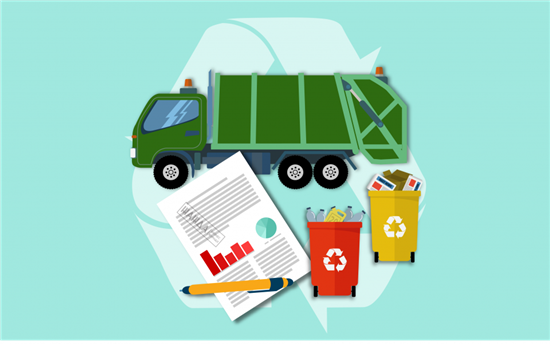 В соответствии с Соглашением об организации деятельности по обращению с твердыми коммунальными отходами в зоне деятельности Волгодонского МЭОК от 14.11.2017 общество с ограниченной ответственностью «ЭкоЦентр» (далее – ООО «ЭкоЦентр») приступает к реализации функций регионального оператора. Статус регионального оператора присвоен ООО «ЭкоЦентр» сроком на 10 лет.Новая система по обращению с отходами, реализуемая в Российской Федерации с 1 января 2017 г., предполагает исключение сбора и вывоза отходов из перечня услуг и работ по содержанию общего имущества. Услуга по обращению с отходами становится коммунальной и подлежит оплате региональному оператору (часть 7.1 статьи 155 Жилищного кодекса Российской Федерации).На основании статьи 24.7 Федерального закона от 24.06.1998 № 89-ФЗ «Об отходах производства и потребления», в соответствии с пунктом 6 Правил обращения с твердыми коммунальными отходами, утв. Постановлением Правительства РФ от 12.11.2016 № 1156, региональный оператор предлагает Вам в течение месяца с момента установления единого тарифа заключить договор на оказание услуг по обращению с твердыми коммунальными отходами с ООО «ЭкоЦентр».После утверждения единого тарифа для регионального оператора все ранее заключенные договоры на вывоз отходов будут считаться недействительными.Кроме того, обращаем Ваше внимание, что каждое физическое и юридическое лицо обязано заключить договор по обращению с ТКО с региональным оператором – ООО «ЭкоЦентр».Незаключение договора повлечет за собой ответственность, которая выражается серьезными штрафными санкциями в денежном эквиваленте, как для граждан, так и для предпринимателей, юридических лиц. Так, согласно статье 8.2 КоАП РФ, несоблюдение экологических и санитарно-эпидемиологических требований при сборе, накоплении, использовании, обезвреживании, транспортировании, размещении и ином обращении с отходами – влечет наложение административного штрафа на граждан в размере от 1 000 до 2 000 рублей; на должностных лиц – от 10 000 до 30 000 рублей; на лиц, осуществляющих предпринимательскую деятельность без образования юридического лица, – от 30 000 до 50 000 рублей или административное приостановление деятельности на срок до девяноста суток; на юридических лиц – от 100 000 до 250 000 рублей или административное приостановление деятельности на срок до девяноста суток.Информирование потребителей о едином тарифе на услугу регионального оператора будет осуществлено дополнительно путем размещения публикаций в средствах массовой информации, на официальном сайте Региональной службы по тарифам Ростовской области.По вопросам заключения договора просим Вас обращаться по адресу: г. Волгодонск, ул. Курчатова, 32, офис 102, по телефону 8 960 867-14-08 и по адресу электронной почты: v_dubovitskiy@clean-rf.ru.О новой системе обращения с твердыми коммунальными отходами 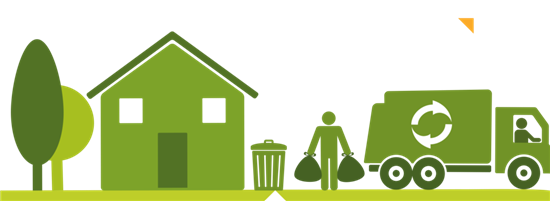 С целью улучшения обстановки в сфере обращения с твердыми коммунальными отходами, в Федеральный закон от 24.06.1998 № 89-ФЗ «Об отходах производства и потребления» внесено целый ряд изменений. О том, что это за изменения и как будет работать новая система по обращению с твердыми коммунальными отходами вкратце:Ростовская область вошла в топ-10 субъектов России с наибольшим количеством несанкционированных свалок. В Ростовской области каждый житель в год создаёт до пятисот килограммов твёрдых коммунальных отходов (ТКО).С 2019 года сбором, транспортировкой, обработкой, утилизацией, обезвреживанием и захоронением ТКО будут заниматься региональные власти.В 2017 был выбран подрядчик - региональный оператор. Именно он и будет ответственен за весь цикл работы с ТКО.
Главная задача регионального оператора - это своевременный вывоз отходов, и соответственно, прекращение образования несанкционированных свалок.В регионе будет действовать восемь межмуниципальных экологических отходоперерабатывающих комплексов (МЭОК). Каждый МЭОК будет включать в себя полигон, мусороперегрузочные и мусоросортировочные комплексы. Ввод в эксплуатацию всех восьми МЭОКов планируется до конца 2019года. Строительство мусороперегрузочной станции планируется в Ремонтненском районе. Все восемь МЭОКов будут построены исключительно за счет средств инвесторов.Региональным оператором в сфере обращения с твердыми коммунальными отходами (ТКО) в зоне деятельности Волгодонского межмуниципального экологического отходоперерабатывающего комплекса (МЭОК), в состав которого вошел Ремонтненский район, стала волгоградская компания "ЭкоЦентр", которая входит в Группу Компаний "Чистый город". Министерством жилищно-коммунального хозяйства Ростовской области подписано с этой компанией соглашение на 10 лет.На новую систему обращения с твёрдыми коммунальными отходами в Ростовской области планируется полноценно перейти с 1 января 2019 года.Согласно новой системы именно региональные операторы будут следить за появлением несанкционированных свалок и требовать от собственника земли их устранения. В случае отказа региональный оператор ликвидирует свалку самостоятельно, но собственник земли должен будет возместить затраченную на уборку сумму.Кроме того в настоящее время региональные власти разрабатывают программу, которая позволит привлечь деньги из федерального бюджета для ликвидации уже имеющихся несанкционированных свалок.Согласно положениям статьи 24.7 Федеральный закон от 24.06.1998 № 89-ФЗ «Об отходах производства и потребления», все собственники твердых коммунальных (население, предприятия, организации) должны будут заключить с региональным оператором договор на оказание услуг и оплачивать услуги по единому тарифу.Плата за ТКО с населения будет рассчитываться по числу проживающих, исходя из утвержденных нормативов. Нормативы на территории Ростовской области уже утверждены постановлением министерства ЖКХ Ростовской области от 08.02.2018 года №2 «Об утверждении нормативов накопления твердых коммунальных отходов на территории Ростовской области».Тарифы для всех будут общими, их также утверждает регион. До 1 июля 2018 года региональные власти должны направить предложения об установлении единого тарифа на услугу регионального оператора по обращению с твердыми коммунальными отходами в Региональную службу по тарифам Ростовской области.И с 1 января 2019 года – наступает обязанность по оплате коммунальной услуги по обращению с твердыми коммунальными отходами.На основании вышеизложенного, до даты начала оказания региональным оператором услуги по обращению с твердыми коммунальными отходами применяются положения действующего законодательства, т.е. стоимость услуги по сбору и вывозу твердых коммунальных отходов, а также объем вывозимых твердых коммунальных отходов определяется соглашением сторон в соответствии с гражданским законодательством.Те договоры, которые заключены с собственниками помещений в многоквартирных домах, собственниками частных домовладений, с юридическими лицами и индивидуальными предпринимателями, в результате деятельности которых образуются твердые коммунальные отходы на сбор и вывоз твердых коммунальных отходов, действуют до заключения договора с региональным оператором.Постановление Правительства Ростовской области от 12.04.2017 №276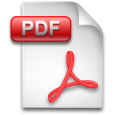 Постановление Правительства Ростовской области от 20.04.2017 №295Постановление министерства ЖКХ РО от 08.02.2018 №2Постановление министерства ЖКХ РО от 10.04.2018 №3Что это такое:Организация раздельного сбора мусора - это комплекс мероприятий по вовлечению жителей, предпринимателей и юридических лиц в работу по раздельному сбору отходов предусматривающую: разделения отходов на этапе их образования у источника мусора (магазины, офисы, дома, квартиры и др.), наглядная агитация и пропаганда раздельного сбора отходов и информирование населения о видах отходов, технология их утилизации, правилах обращения с ними.Что лежит в основе этой деятельности:Основой данной деятельности является осознанное отношение граждан к будущему нашей природы, экологии среды обитания и комфортной среды проживания.Что нам дает организация раздельного сбора мусора:В первую очередь данный вид деятельности прививает культуру и экологическое воспитание населения. Улучшается экологическая обстановка, меньше отходов попадает на полигон, постепенно ликвидируются свалки, которые отрицательно влияют на здоровье людей, животных, окружающей природы.
Во вторую очередь выделяются полезные фракции которые, после переработки идут в производство необходимых вещей для населения.В третьих у населения появляется возможность получения дополнительных доходов от сдачи бутылок, картона, макулатуры, и т.д.№ п/пВопросОтвет1.Каковы функции регионального оператора по обращению с ТКО?Региональный оператор обеспечивает сбор, транспортирование, обработку, утилизацию, обезвреживание, захоронение твердых коммунальных отходов на территории субъекта Российской Федерации в соответствии с региональной программой в области обращения с отходами и территориальной схемой обращения с отходами.Он работает самостоятельно или с привлечением операторов по обращению с твердыми коммунальными отходами. Статус присваивается на срок не более чем десять лет на основании конкурсного отбора.2.Как изменится оплата за вывоз мусора для жителей?С момента утверждения единого тарифа на услугу регионального оператора по обращению с твердыми коммунальными отходами (ТКО) услуга по вывозу становится коммунальной услугой в соответствии с Жилищным кодексом РФ.Плата будет начисляться в платежных документах (квитанциях) при расчетах за коммунальные услуги.В новой системе оплата будет начисляться исходя из количества зарегистрированных в жилом помещении граждан и норматива накопления ТКО (в единицах объема), установленного органами власти.3.Кто должен заключать договор с региональным оператором?Прямой договор в обязательном порядке заключают юридические лица и индивидуальные предприниматели.Жителям многоквартирных домов (МКД) и частного сектора услуга может предоставляться в рамках договора публичной оферты или путем совершения конклюдентных действий, когда договор считается заключенным, если стороны без заключения письменного договора фактически совершают обусловленные согласием сторон действия: жители складируют ТКО в установленных местах накопления, а региональный оператор (оператор) осуществляет вывоз ТКО из этих мест накопления. Текст типового договора установлен Правительством РФ и опубликован на сайте регионального оператора. По итогам первого месяца работы региональный оператор направляет жителям квитанции на оплату услуги. При отсутствии письменных обращений о непредоставлении услуги квитанция подлежит оплате в полном объеме.Жителям многоквартирных домов (МКД) коммунальная услуга по обращению с ТКО может быть оказана на основании прямого договора с каждым из жителей (если такое решение принято на общем собрании жильцов).4.Будут ли предоставляться льготы на оплату услуги по вывозу ТКО?Услуга по обращению с ТКО является коммунальной. Согласно действующему законодательству на нее распространяются все льготы, как и на другие коммунальные услуги. Уточнить, каким категориям граждан предоставляются льготы, можно на нашем сайте в разделе Потребителям.5.Кто ответственен за содержание контейнерных площадок?Содержание контейнерных площадок осуществляют собственники земельного участка, на котором они расположены.Организация по обслуживанию жилищного фонда (УК, ТСЖ, ЖСК) на основании заключенного договора на обслуживание обязана обеспечивать содержание в исправном состоянии контейнеров без переполнения и загрязнения территории.Там, где собственник не определен и отсутствует управляющая организация, обязанность по содержанию возлагается на органы местного самоуправления.6.Что делать юридическому лицу, у которого заключен договор на вывоз отходов с другой компанией?Договоры, заключенные с иными лицами на сбор и вывоз твердых коммунальных отходов, действуют до заключения договора с Региональным оператором по обращению с твердыми коммунальными отходами.Договоры, заключенные после начала деятельности Регионального оператора с иными лицами, являются недействительными с момента их заключения, поскольку противоречат требованиям закона.7.Надо ли заключать договор, если юридическое лицо не осуществляет хозяйственной деятельности?Любое юридическое лицо, независимо от организационно-правовой формы и предоставляемых услуг, видов реализуемых товаров или выполняемых работ обязано соблюдать все установленные санитарные требования, в том числе вовремя вывозить отходы, как промышленного, так и бытового происхождения. Обязанность юридических лиц заключить договоры на вывоз твердых коммунальных отходов определена федеральным законодательством и не содержат условий освобождения юридического лица от заключения договора с региональным оператором ввиду отсутствия хозяйственной деятельности.8Куда обращаться в случаях, когда некорректно выставлены квитанции?Если плата за вывоз ТКО начислена неправильно, то вы можете обратиться в офис регионального оператора или позвонить по многоканальному номеру 8 800-707-05-08.Для корректировки необходимо предоставить подтверждающие документы.Например, если в квартире зарегистрировано два человека, а плата выставлена за трех, то необходимо предоставить справку о составе семьи.9Я не заключил договор с региональным оператором, почему я должен платить?С даты начала осуществления региональным оператором деятельности по обращению с твердыми коммунальными отходами услуга по вывозу бытовых отходов перейдет из «жилищных» услуг в «коммунальные».Жителям многоквартирных домов (МКД) и частного сектора услуга может предоставляться в рамках договора публичной оферты или путем совершения конклюдентных действий, когда договор считается заключенным, если стороны без заключения письменного договора фактически совершают обусловленные согласием сторон действия: жители складируют ТКО в установленных местах накопления, а региональный оператор (оператор) осуществляет вывоз ТКО из этих мест накопления.10Какие отходы относятся к твердым коммунальным?Понятие твердых коммунальных отходов приведено в Федеральном законе об отходах.Утвержден Федеральный классификационный каталог отходов (ФККО), где содержится перечень видов ТКО. К твердым коммунальным отходам относятся отходы, образующиеся в жилых помещениях в процессе потребления физическими лицами, а также товары, утратившие свои потребительские свойства в процессе их использования физическими лицами в жилых помещениях в целях удовлетворения личных и бытовых нужд. К ТКО относятся также аналогичные виды отходов, образуемых у организаций и индивидуальных предпринимателей.11На селе большой объем образования отходов от животноводства, растениеводства,строительных отходов. Будет ли региональный оператор организовывать обращение с данными видами отходов и если да, то на каких условиях?Законодательством не запрещено региональному оператору по обращению с ТКО заниматься обращением с иными видами отходов. Стоимость услуги определяется соглашением сторон отдельного договора, который может быть заключен с регоператором.12В случае, если количество зарегистрированных граждан по какому-либо адресу 
отличается от количества фактически проживающих, будет ли корректироваться сумма 
оплаты за услугу, какие документы необходимо предоставить гражданам и куда обращаться
c данным вопросом?При возникновении оснований для перерасчета, собственнику жилого помещения нужно предоставить в абонентский отдел регионального оператора или управляющей организации подтверждающие документы.К таким документам могут относиться (п. 93 Постановления Правительства РФ № 354):1. копия приказа о направлении в служебную командировку или справку с приложением копий проездных билетов;2. справка о нахождении на лечении в стационарном лечебном учреждении или на санаторно-курортном лечении;3. проездные билеты, оформленные на имя потребителя или их заверенные копии;4. счета за проживание в гостинице, общежитии или другом месте временного пребывания;5. документ органа, осуществляющего временную регистрацию гражданина по месту его временного пребывания;6. справка, подтверждающая период временного пребывания гражданина по месту нахождения учебного заведения, детского дома, школы-интерната, специального учебно-воспитательного и иного детского учреждения с круглосуточным пребыванием;7. иные документы, которые по мнению потребителя, подтверждают факт и продолжительность отсутствия потребителя в жилом помещении.
При условии предоставления необходимых подтверждающих документов перерасчет будет произведен.Тематика обращенияНомер телефонаРежим работы «горячей линии»Ответственный специалистВопросы по пуску тепла в отопительный период 2018-2019 годов(863) 240-13-79круглосуточноДиспетчерская Министерства жилищно-коммунального хозяйства Ростовской областиВопросы по пуску тепла в отопительный период 2018-2019 годов(86379) 32-9-11круглосуточноЕДДС Администрации Ремонтненского районаИзбавиться от накопления твердых бытовых отходов ТБО можно!!!Главное запомнить:
Сбор макулатуры позволит сохранить леса.
Сбор металлолома послужит вторичным сырьем.
Сбор стеклотары сократит расходы природных ресурсов.
Сбор полиэтилена защитит почву от захламления.Самое главное помнить всегда и везде:«Чисто не там где убирают, а там где не мусорят!»Сбор и переработка ТБО позволит:Очистить территории городов, сельских населенных пунктов и почвы от захламлений;Защитит воздух и водоемы от загрязнений;Позволит сохранить и использовать ценные компоненты.Сохранить окружающую нас природу может толькоЧЕЛОВЕК!